Uchwała Nr VI/36/2019Rady Powiatu Mławskiego z dnia 29 marca 2019 rokuw sprawie udzielenia pomocy finansowej dla Miasta MławaNa podstawie art. 12 pkt. 11 ustawy z dnia 5 czerwca 1998 roku o samorządzie powiatowym (Dz. U. z 2019 r. poz. 511) oraz art. 216 ust. 2 pkt. 5 i art. 220 ust. 1 i 2 ustawy z dnia 27 sierpnia 2009 roku o finansach publicznych (Dz. U. z 2017 r. poz. 2077ze zm.) Rada Powiatu Mławskiego uchwala co następuje:§ 1Udziela się z budżetu Powiatu Mławskiego pomocy finansowej Miastu Mława w wysokości 9 000,00 zł (słownie: dziewięć tysięcy złotych) z przeznaczeniem dla Muzeum Ziemi Zawkrzeńskiej w Mławie na następujące zadanie:konserwacja dokumentów i przedmiotów osobistych, które zostały znalezione podczas ekshumacji ciał żołnierzy poległych na polach bitwy pod Mławą § 2Pomoc finansowa, o której mowa w § 1 zostanie udzielona w formie dotacji celowej w dziale 921 rozdziale 92118 § 2710.§ 3Szczegółowe zasady przekazania i rozliczania dotacji celowej zostaną określone w odrębnej umowie zawartej pomiędzy Powiatem Mławskim a Miastem Mława.§ 4Wykonanie Uchwały powierza się Zarządowi Powiatu Mławskiego.§ 5Uchwała wchodzi w życie z dniem podjęcia.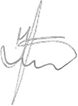 Przewodniczący Rady Powiatu MławskiegoJan ŁukasikUzasadnienieMuzeum Ziemi Zawkrzeńskiej, dla którego organem prowadzącym jest Miasto Mława, zwróciło się do Starosty Mławskiego z prośbą o udzielenie wsparcia finansowego na dofinansowanie konserwacji dokumentów i przedmiotów osobistych, należących do żołnierzy poległych na polach bitwy pod Mławą. 	Przedstawione przedsięwzięcie przyczyni się do zachowania dziedzictwa kulturowego Powiatu Mławskiego oraz pozwoli na pogłębienie wiedzy naukowej na temat wydarzeń, które miały miejsce na terenie naszego regionu.	W związku z powyższym udzielenie pomocy finansowej na realizację w/w przedsięwzięcia jest zasadne.	Zgodnie z obowiązującymi przepisami, udzielenie takiej pomocy przez powiat wymaga podjęcia uchwały Rady Powiatu Mławskiego w sprawie udzielenia pomocy finansowej dla Miasta Mława.